Mental + and – of 2 digit numbers answers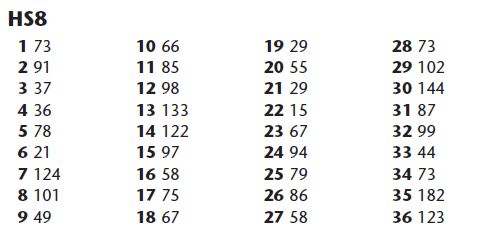 